附件1：   学生应征入伍学费补偿办理流程     应征入伍学生                            退役复学学生备注：1、应征入伍学生指全日制高校服义务兵役的学生，包括在校生，应届毕业生，往届毕业生。退役复学学生指全日制高校学生服义务兵役并退役后复学的学生。2、申请材料上银行卡需为本人有效中国银行卡号，有效是指必须有交易记录。附件2：表格填写说明及示例1.《高校学生应征入伍学费补偿国家助学贷款代偿申请表》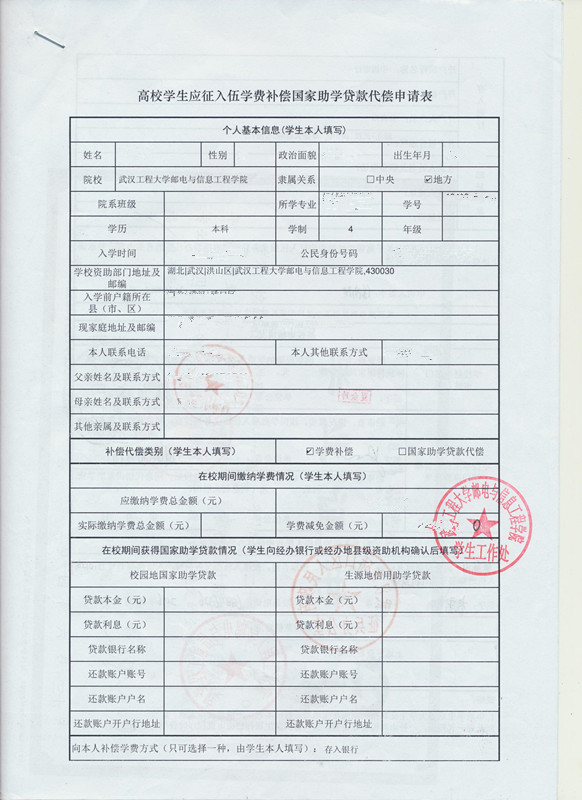 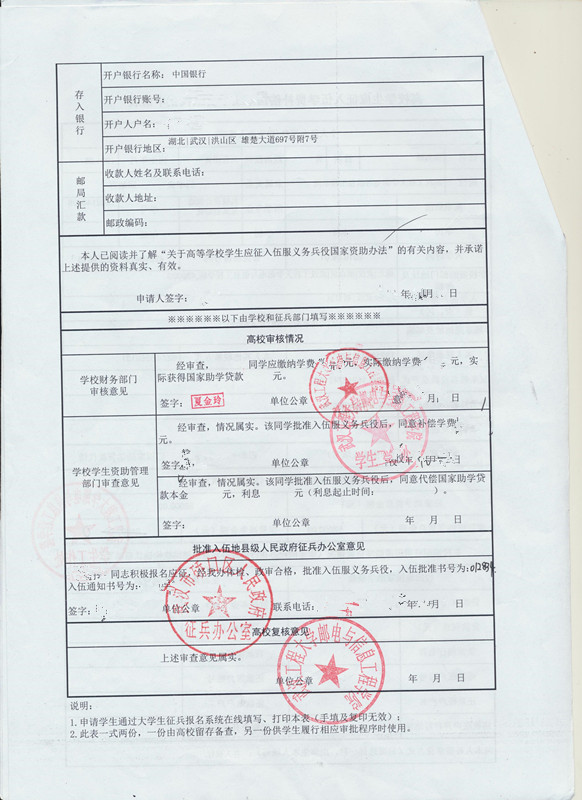  《 高校学生退役复学学费减免申请表》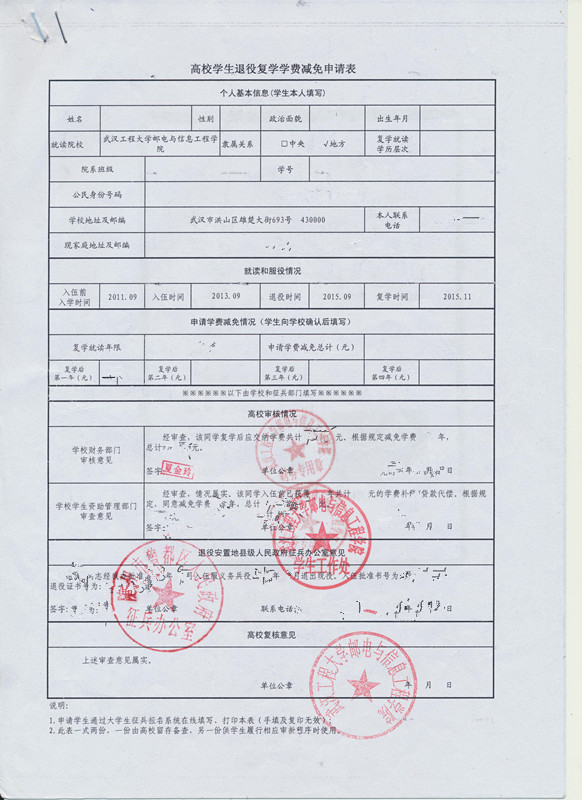 